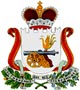 ДЕМИДОВСКИЙ РАЙОННЫЙ СОВЕТ ДЕПУТАТОВ СМОЛЕНСКОЙ ОБЛАСТИ		РЕШЕНИЕ    от 21 ноября  2013года                                                                                   №122Об утверждении Положения о  порядке формирования и использования бюджетныхассигнований дорожного фондамуниципального образования «Демидовский район» Смоленской области Список изменяющих документов(в ред. решения Демидовского районного Совета депутатовот 17.10.2019 №21/3)В соответствии с пунктом 5  статьи 179.4  Бюджетного кодекса Российской Федерации Демидовский районный Совет депутатов                                                          РЕШИЛ:1.Утвердить настоящее Положение о порядке формирования и использования бюджетных ассигнований дорожного фонда муниципального образования «Демидовский район» Смоленской области согласно приложению.2. Настоящее решение вступает в силу с 1 января 2014года.Глава муниципального образования«Демидовский район» Смоленской области	       В.П. Козлов                                                                                                 Приложение                                                                      к решению Демидовского районного                                                                    Совета депутатов Смоленской области                                                                                      от 21 ноября 2013г. №122      Положение о порядке формирования и использования  бюджетных ассигнований дорожного фонда муниципального образования «Демидовский район» Смоленской области (далее – Порядок) Список изменяющих документов(в ред. решения Демидовского районного Совета депутатовот 17.10.2019 №21/3)1. Настоящий Порядок устанавливает правила формирования и использования бюджетных ассигнований дорожного фонда муниципального образования «Демидовский район» Смоленской области (далее - дорожный фонд).2. Доходная часть дорожного фонда формируется в соответствии с решением Демидовского районного Совета депутатов  "О дорожном фонде муниципального образования «Демидовский район» Смоленской области". 3.  Бюджетные ассигнования дорожного фонда используются на осуществление дорожной деятельности в отношении автомобильных дорог общего пользования местного значения вне границ населенных пунктов в границах муниципального образования «Демидовский район» Смоленской области.Бюджетные ассигнования дорожного фонда могут направляться на:1) содержание автомобильных дорог общего пользования  местного значения между населенными пунктами в границах муниципального образования «Демидовский район» Смоленской области  (далее - автомобильные дороги);2) ремонт автомобильных дорог;3) капитальный ремонт автомобильных дорог;4) реконструкцию автомобильных дорог;5) строительство автомобильных дорог;6) проектирование автомобильных дорог;7) приобретение дорожной техники и иного имущества в целях обеспечения деятельности по капитальному ремонту, ремонту и содержанию автомобильных дорог.(в ред. решения от 17.10.2019 №21/3).4. Главный распорядитель средств дорожного фонда утверждается решением Демидовского районного Совета депутатов о местном бюджете на очередной финансовый год и плановый период. 5. Финансовое обеспечение дорожной деятельности в отношении автомобильных дорог осуществляется в пределах бюджетных ассигнований дорожного фонда.6. Операции со средствами дорожного фонда отражаются на едином счете местного бюджета, открытом в территориальном органе Федерального казначейства. Учет операций со средствами дорожного фонда осуществляется  в порядке, установленном для учета операций со средствами местного бюджета. Операции со средствами дорожного фонда отражаются в отчете об исполнении местного бюджета.      7. Бюджетные ассигнования дорожного фонда не могут быть использованы на цели, не соответствующие их назначению.Бюджетные ассигнования дорожного фонда, не использованные в текущем финансовом году, направляются на увеличение бюджетных ассигнований дорожного фонда в очередном финансовом году.8. Ответственность за целевое использование средств дорожного фонда несет главный распорядитель средств дорожного фонда в установленном законом порядке.